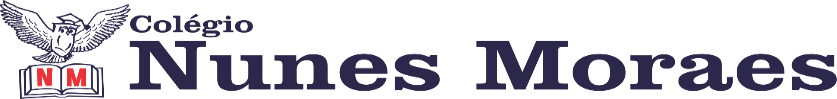 AGENDA DIÁRIA 2º ANO,06 DE ABRIL1ª AULA: PORTUGUÊS/TEXTOObjeto de Conhecimento: Leitura e compreensão de texto expositivo.Aprendizagens Essenciais: Ler e compreender textos expositivos do campo investigativo, que tenham linguagem adequada à faixa etária, como o caso das curiosidades direcionadas ao público infantil, considerando a situação comunicativa e o tema/assunto do texto. Capítulo 5: Crescer um pouco mais e fazer novas descobertas.Atividade e explicação: páginas 110 e 111.Para casa: não haverá. Leitura no paradidático “Mariana do contra”2ª AULA: MATEMÁTICAObjeto de Conhecimento: Localização de objetos. Aprendizagens Essenciais: Identificar a movimentação de pessoas ou objetos no espaço, com base em diferentes pontos de referência. Capítulo 5: Um mundo de formas. Explicação: página 129. Para casa: página 129. 3ª AULA: PORTUGUÊS/REDAÇÃOObjeto de Conhecimento: Curiosidade.Aprendizagens Essenciais: Planejar e produzir, com a mediação do professor, texto expositivo do gênero textual curiosidade.Atividade e explicação: páginas 121 e 122 (até a questão 2). Para casa: não haverá.4ª AULA: CIÊNCIASObjeto de Conhecimento: Relações entre plantas e animais.Aprendizagens Essenciais: Analisar relações entre as plantas, o ambiente e os demais seres vivos. Capítulo 5: Ninguém vive sozinho.Atividade e explicação: página 88 e 89 (até a questão 4). Para casa: não haverá. Forte abraço!